學校小三 數學科不同容量的例子 工作紙姓名：________________________ (        )	日期：_________________估計以下容器的容量，並將相關容量代表的英文字母填在橫線上。	（A: 13 mL,  B: 100 mL,  C: 330 mL）












______________                       _______________                   _____________

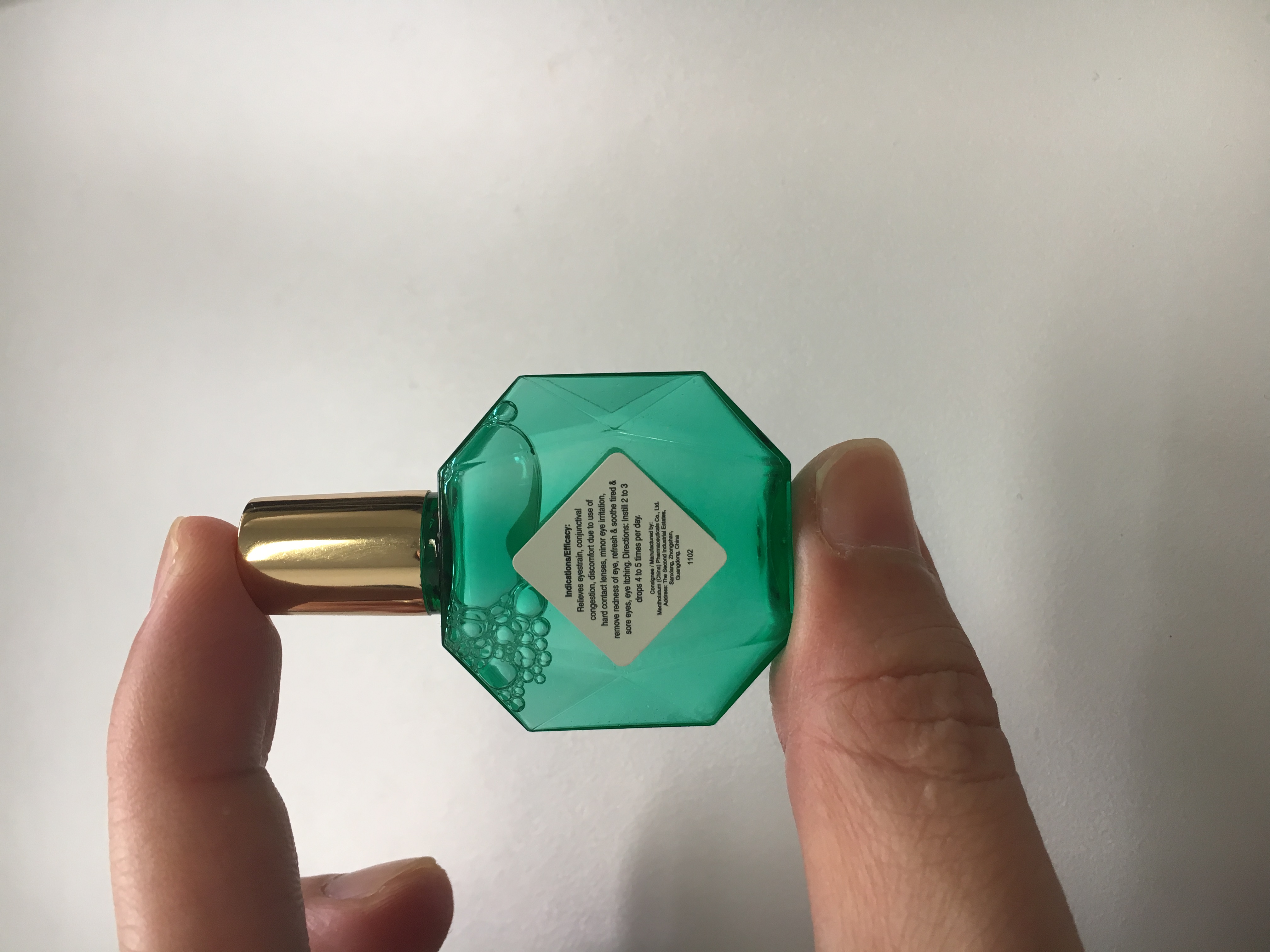 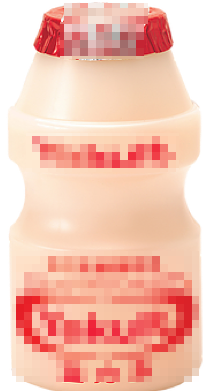 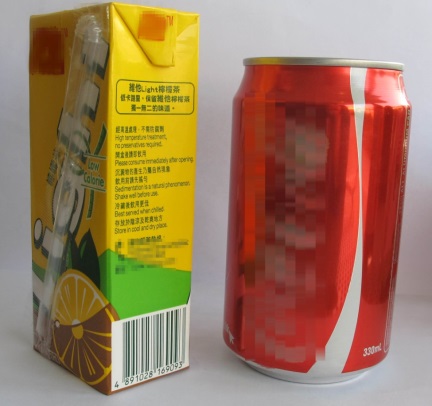 估計以下容器的容量，並將相關容量代表的英文字母填在橫線上。	（A: 5 mL,  B: 2 L,  C: 18 L）























________________                 _________________                ___________________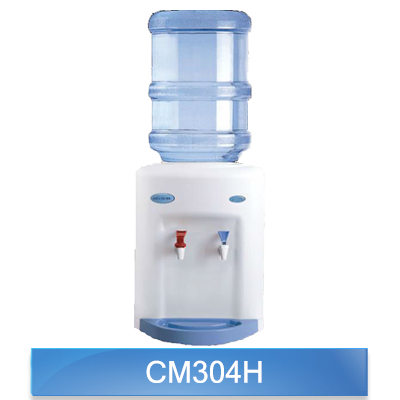 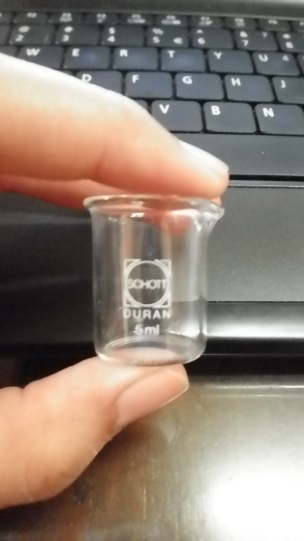 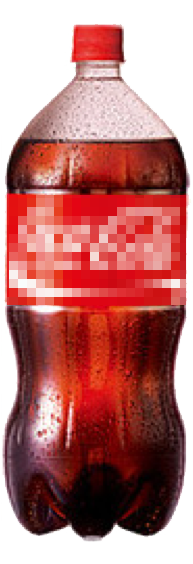 